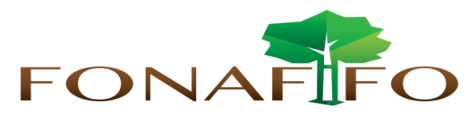 Fondo Nacional de Financiamiento  ForestalJunta DirectivaSesión Ordinaria N°09-2019, miércoles 13 de noviembre de 2019 en FonafifoAGENDALectura y aprobación de la agenda del díaLectura y aprobación Acta N°08-2019Ejecución Presupuestaria Fonafifo y FideicomisoEstados Financieros FonafifoPresentación sobre Declaración Jurada NICSP 20Histórico de Procedimientos Administrativos atendidos por la Dirección de Asuntos JurídicosLectura de correspondenciaCorrespondencia enviada:Análisis de los efectos de la Ley N°9524 “Fortalecimiento del Control Presupuestario de los Órganos Desconcentrados del Gobierno Central”Correspondencia recibida:Oficio DCN-UCC-0987-2019 de Contabilidad Nacional relacionado con la respuesta a la política presentada para la contabilización de los Derechos de unidades costarricenses de compensación y para el registro de los desembolsos vinculados con el Programa de Pago por Servicios.Oficio DFOE-SD-1913 de la Contraloría relacionada con la calificación obtenida por Fonafifo en el “Índice Institucional de Cumplimiento de Disposiciones y Recomendaciones (IDR)”.Oficio DSA-OF-0062-2019 relacionado con la respuesta brindada por el señor Olman Cordero Prendas, administrador del Centro Agrícola Cantonal de Hojancha sobre situación de 81 contratos de PSA vigentes que fueron gestionados por dicho centro.Oficio DSA-OF-0069-2019 relacionado con la solicitud del señor Juan Fernando Letona de la compañía Hevea CR, para que se incluya la especie Hevea brasiliensis (hule) en el listado de especies que el Fonafifo considera dentro de la actividad de reforestación para recibir el reconocimiento de Pago por Servicios Ambientales.Puntos varios:Expedientes llamados a audienciaInforme sobre la situación en cuanto al desarrollo de la iniciativa PSA sistemas mixtosCaso PSA en sistemas forestales en Jicaral y su vinculación con la producción apícola en esa zona.Taller de "Ceratocystes" en MelinaFecha sesión de Junta Directiva de diciembre